附件4：夏津县人才发展有限公司简介     夏津县人才发展有限公司    成立于2021年，隶属于夏津县城乡投资发展集团有限公司，注册资本500万元，是全县唯一一家专职为用人单位及求职人员提供人力资源配置服务的县属国有企业，统一社会代码为91371427MA953DX42M。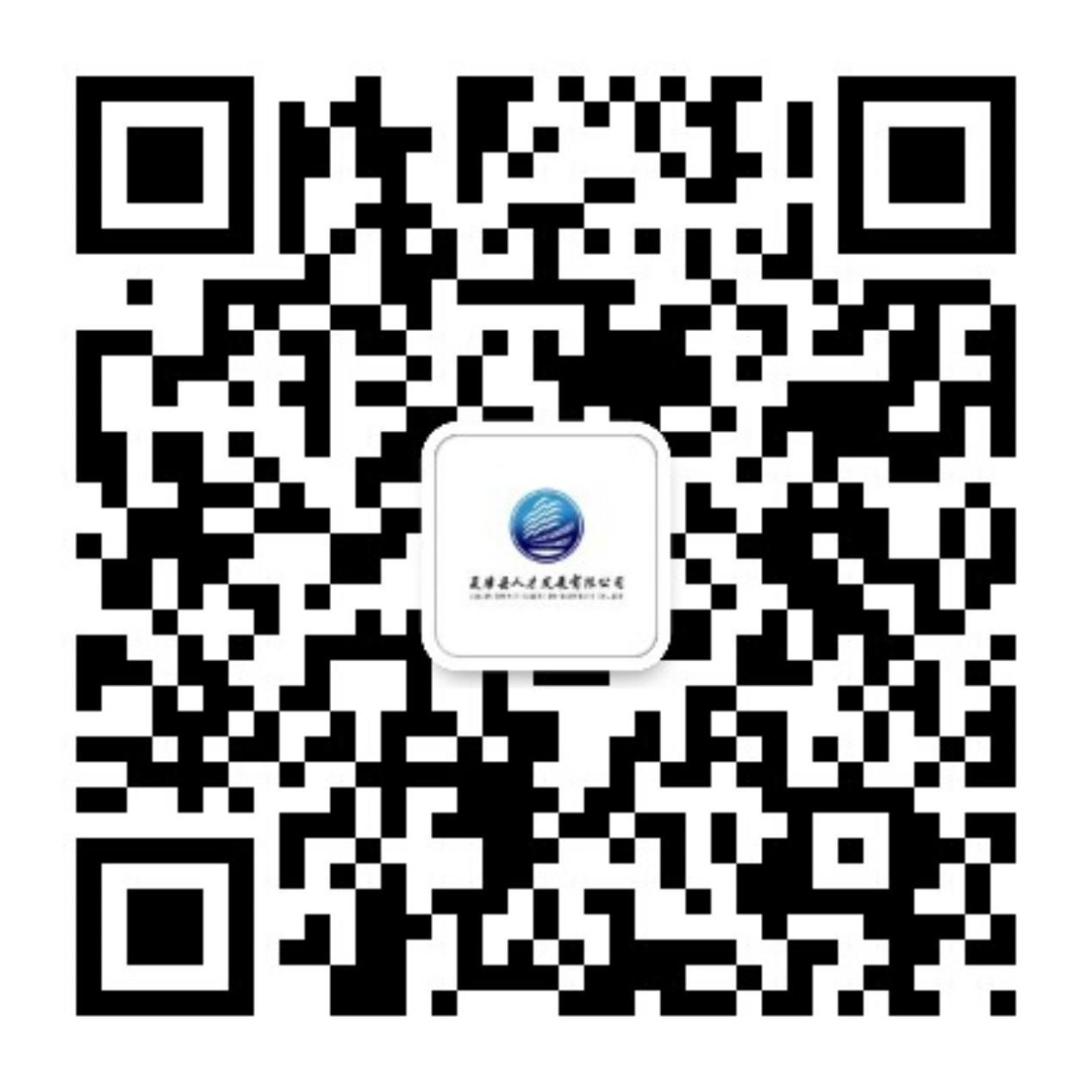 